Person Specification – Senior Prefect Post 2017/18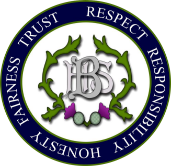 The Selection processApplication form:The Prefect Leadership Application Form which allows application for any/all of the leadership posts should be completed and returned to Mrs Patrick by Wednesday 7th June in the box in the DHT office.Senior prefect applications will be checked (and copied) then given to the Principal teacher of your home area.  Your application form will be considered by the Principal teacher of your home area and DHT for your house - prefects who meet the criteria will be invited to write a speech.Speech:All potential senior prefects will perform their speech to their class by Monday 19th June.The speech and voting will be arranged and planned by the Principal Teacher of your home area.The 2 candidates who receive the most votes will be elected as Senior Prefects.Please see Mrs Patrick with any questions.   Expectations of the PostExpectations of the PostIn addition to the expectations of the prefect role, each class will vote for 2 Senior Prefects who will be given the following duties:Leadership dutiesPrefect Duty Rota Pupil Council GraduationFuture Pathways TeamIn addition to the expectations of the prefect role, each class will vote for 2 Senior Prefects who will be given the following duties:Leadership dutiesPrefect Duty Rota Pupil Council GraduationFuture Pathways TeamLeadership duties Attend meetings with all of the prefect leadership team and the Depute Headteacher responsible for S5/6 pupils.Take part in assemblies where appropriate.Support events eg sell water on Sports dayYou will be the contact person in your class in terms of sharing/gathering information as appropriate.Use of social media – follow BHS prefects on twitter or facebook and share information with your class.Prefect Duty Rota Senior Prefects will create a rota for the prefects they are responsible for (in their class) You must liaise with your class to ensure that the days/dates suit for the duties.You will ensure that all prefects are aware of that rota and are reminded regularly.You must monitor that rota and liaise with the DHT S5/6 if there are any issues.Pupil Council Senior prefects will attend pupil council meetings (on a rota with the head prefects) and will take the minutes of that meeting.  Senior Prefects will also ensure that the election for a pupil council representative for their form class is carried out (and a backup is also elected).GraduationSenior Prefects will create and perform the speech for the pupils in their form class at the Graduation Ceremony.  This speech must be verified by your home area Principal Teacher and performed for the DHT at the rehearsal for the Graduation to check the timing.   Future Pathways TeamSenior prefects will attend the Future Pathways Team meetings and be the link with the younger future pathways team members.Desired Criteria for the PostDesired Criteria for the PostExperienceActive participation in clubs, extra curricular activities, etcIt would be an advantage if candidates could demonstrate participation in, school/community events, sports clubs/and any other positions of responsibility in and out of schoolKnowledge gained from work experience, employment, volunteeringSkills + QualitiesCommunicate effectively Excellent time keeping skills Interpersonal skills, ability to lead younger students in a calm and professional manner Organisational skills Ability to take initiativePositive caring approach, a commitment to young peopleExcellent attendance and punctuality Positively promote Balfron High School at all timesSupport and promote the school values